山东大学2018年招收攻读硕士学位研究生专业目录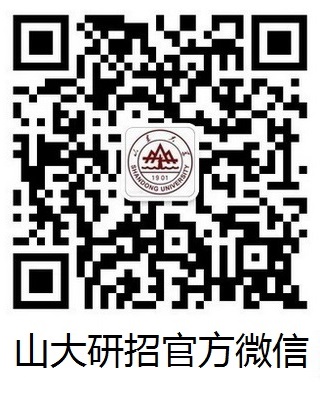 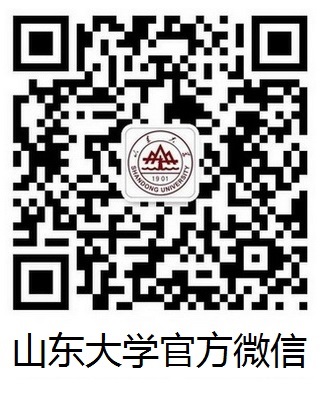 　　一、相关说明
　　1．考生报考前请务必仔细阅读我校2018年硕士研究生招生简章，以免给您的报考造成不必要的麻烦。
　　2．招生专业目录中公布的招生人数均为一志愿招生人数（含推免生人数）。招生人数仅供参考，最终招生人数将根据正式下达给我校的招生计划及各专业报考情况作适当调整。各专业接收推免生的具体人数以推免生系统确认人数为准，具体接收人数我校将在10月25日左右公布。
　　3．招生专业目录中专业代码第三位为“5”的专业为专业学位专业（领域），第五位为“Z”的专业为我校自主设置的二级学科专业，第五位为“J”的专业为交叉学科专业。
　　4．招生专业目录研究方向中注明“非全日制”的，为非全日制招生专业或方向，未注明的均为全日制招生专业或方向。考生报名时须认真辨识，准确填报。
　　5．山东大学研究生招生办公室联系方式：邮箱：shandayanzhaoban#163.com，电话：0531-88364334，传真：0531-88361181。
　　6．我校各学院（中心、所）联系方式：请点击此处查询。　　二、招收硕士研究生专业目录、复试方案招生单位代码名称招生单位代码名称学院简介招生目录复试方案001哲学与社会发展学院学院简介招生目录10月15日前公布002易学与中国古代哲学研究基地学院简介招生目录10月15日前公布003犹太教与跨宗教研究基地学院简介招生目录10月15日前公布004经济学院学院简介招生目录10月15日前公布005经济研究院学院简介招生目录10月15日前公布006法学院学院简介招生目录10月15日前公布007政治学与公共管理学院学院简介招生目录10月15日前公布008当代社会主义研究基地学院简介招生目录10月15日前公布009马克思主义学院学院简介招生目录10月15日前公布011文学院学院简介招生目录10月15日前公布012文艺美学研究基地学院简介招生目录10月15日前公布013国际教育学院学院简介招生目录10月15日前公布014儒学高等研究院学院简介招生目录10月15日前公布015外国语学院学院简介招生目录10月15日前公布016艺术学院学院简介招生目录10月15日前公布017历史文化学院学院简介招生目录10月15日前公布018文化遗产研究院学院简介招生目录10月15日前公布019数学学院学院简介招生目录10月15日前公布020金融研究院学院简介招生目录10月15日前公布021物理学院学院简介招生目录10月15日前公布022化学与化工学院学院简介招生目录10月15日前公布023微电子学院学院简介招生目录10月15日前公布024生命科学学院学院简介招生目录10月15日前公布025微生物技术国家重点实验室学院简介招生目录10月15日前公布026信息科学与工程学院学院简介招生目录10月15日前公布027晶体材料研究所学院简介招生目录10月15日前公布028国家糖工程技术研究中心学院简介招生目录10月15日前公布029环境科学与工程学院学院简介招生目录10月15日前公布030环境研究院学院简介招生目录10月15日前公布031管理学院学院简介招生目录10月15日前公布032网络信息安全研究所学院简介招生目录10月15日前公布035新闻传播学院学院简介招生目录10月15日前公布039材料科学与工程学院学院简介招生目录10月15日前公布040热科学与工程研究中心学院简介招生目录10月15日前公布041机械工程学院学院简介招生目录10月15日前公布042能源与动力工程学院学院简介招生目录10月15日前公布043电气工程学院学院简介招生目录10月15日前公布044控制科学与工程学院学院简介招生目录10月15日前公布046土建与水利学院学院简介招生目录10月15日前公布047计算机科学与技术学院学院简介招生目录10月15日前公布048软件学院学院简介招生目录10月15日前公布049体育学院学院简介招生目录10月15日前公布060齐鲁医学部学院简介招生目录10月15日前公布071海洋研究院学院简介招生目录10月15日前公布072分子科学与工程研究院学院简介招生目录10月15日前公布090山东大学（威海）学院简介招生目录10月15日前公布099济宁医学院学院简介招生目录10月15日前公布